             當前詐欺案件宣導策略及作為1.『殭屍手機』詐騙手法：    ※歹徒同樣利用第1點所述方法，誘使民眾點選該網址      後(http://goo.gl/開頭的網址)，手機會出現安裝某(惡      意)程式的訊息，被害人在安裝後會造成手機中毒，然後         大量發送釣魚簡訊（即使已關閉小額付款功能，但中毒手      機還是會廣發簡訊），讓被害人負擔大筆的簡訊費用。    ※處置作為：      民眾若不小心遭詐騙，除提供報案三聯單供電信業者進行      相關防制處置外，有關手機下載惡意程式，造成手機中毒，      然後大量發送釣魚簡訊的被害人，各單位如在偵辦中追查      到此源頭，切忌將被害人再以嫌犯移送，造成二次傷害。防詐騙絕招，這招最有效：撥打各大電信客服，告知服務專員立即停止你手機門號之小額付款項目，即可永不擔心門號帳戶被詐取錢財：中華電信0800-080-090遠傳電信0800-058-885臺哥大電信0809-000-852威寳電信0800-661-234亞太電信0809-050-982轉載給大家吧!新化分局-唪口派出所關心您！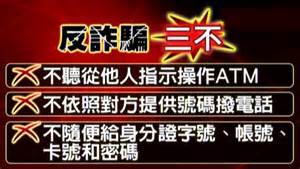 